Prot. n.: 410-251/2015Data:In virtù dell'articolo 29 della Legge sulle autonomie locali (Gazzetta Ufficiale della RS nn. 94/07 – TUU, 76/08, 79/09, 51/10, 40/12 – Sigla: ZUJF e 14/15 – Sigla: ZUUJFO), dell'articolo 23 del Decreto di  fondazione dell'ente pubblico Centro per la cultura, lo sport e le manifestazioni Isola (Bollettino Ufficiale del Comune di Isola nn. 6/08 – TUU, 24/11 e 18/12 ) e dell'articolo 30 dello Statuto del Comune di Isola (Bollettino Ufficiale del Comune di Isola nn. 15/99, 17/12 e 6/14), il Consiglio del Comune di Isola, riunitosi il ….. alla sua …. seduta ordinaria, accoglie il seguente atto diD  E  L  I  B  E  R  A1Il Consiglio del Comune di Isola ha esaminato il Piano finanziario dell'ente pubblico Centro per la cultura, lo sport e le manifestazioni Isola per l'anno 2016 e ne ha preso atto.2Il presente atto di Delibera ha efficacia immediata.                                                                                                       	     I l  S i n d a c o									mag. Igor KOLENCRecapitare a:                                                                                                   	Centro per la cultura, lo sport e le manifestazioni Isola;Ufficio attività sociali.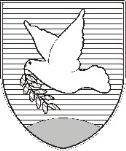 OBČINA IZOLA – COMUNE DI ISOLA                                            PROPOSTAOBČINSKI SVET – CONSIGLIO COMUNALESončno nabrežje 8 – Riva del Sole 86310 Izola – IsolaTel: 05 66 00 100, Fax: 05 66 00 110E-mail: posta.oizola@izola.si       Web: http://www.izola.si/